Министерство образования Российской ФедерацииТОМСКИЙ ПОЛИТЕХНИЧЕСКИЙ УНИВЕРСИТЕТ         УТВЕРЖДАЮ:        Директор  ИГНД  ___________________ Е.Г. Язиков  “____”_________________2008 г.РАБОЧАЯ ПРОГРАММА   методические указания и контрольные задания по курсу “Информатика” для специальностей  020804, 080502, 130201, 130202, 130203, 130301, 130302, 130304, 130501, 130503, 130504, 280302Факультет                                     ИГНД заочное отделениеОбеспечивающая  кафедра     Информатики и проектирования системКурс        2Семестр    3     Распределение учебного времениЛекции                                                         8 часов Лабораторные занятия                                    6 часовПрактические занятия		                     4 часаВсего аудиторных занят                   18 часовСамостоятельная (внеаудиторная) работа          210 часовОбщая трудоемкость                        228 часовЭкзамен в  3  семестреТомск 2008Рабочая программа составлена на основе ГОС ВПО по специальностям 020804, 080502, 130201, 130202, 130203, 130301,130302, 130304, 130501, 130503, 130504, 280302 и учебного плана, утвержденного Томским политехническим университетом 18.03.2008 г.РАССМОТРЕНА и ОДОБРЕНА на заседании обеспечивающей кафедры Информатики и  проектирования  систем 03.04.2008 г., протокол № 25.Разработчики:доц. каф. ИПС 		_________________    С.В. Огородовдоц. каф. ИПС	                _________________    О.В. ШеферЗав. кафедрой ИПС    	             _________________  М.А. СонькинРабочая программа СОГЛАСОВАНА с факультетом, выпускающимикафедрами специальностей; СООТВЕТСТВУЕТ действующемуплану.Зав. выпускающей кафедрой ГРПИ	___________  А.К. МазуровЗав. выпускающей кафедрой ГИГЭ	____________С.Л. ШварцевЗав. выпускающей кафедрой ГРНМ	____________ Б.Б. КвескоЗав. выпускающей кафедрой ГЕОФ _____________  Л.Я. ЕрофеевЗав. выпускающей кафедрой ГЭГХ _____________ Л.П. РихвановЗав. выпускающей кафедрой ТХНГ____________ А.В. РудаченкоЗав. выпускающей кафедрой БС   ______________  В.Д. ЕвсеевАННОТАЦИЯДисциплина "Информатика" изучается студентами Заочного отделения Института геологии и нефтегазового дела Томского политехнического университета, которые обучаются по следующим  специальностям: 020804 - Геоэкология, 080502 – Экономика и управление на предприятии (нефтяной и газовой промышленности), 130201 – Геофизические методы поисков и разведки месторождений полезных ископаемых, 130202 – Геофизические методы исследования скважин, 130203 – Технология и техника разведки месторождений полезных ископаемых, 130301 – Геологическая съемка, поиски и разведка месторождений полезных ископаемых, 130302 - Поиски и разведка подземных вод и инженерно-геологические изыскания, 130304 – Геология нефти и газа, 130501 – Проектирование, сооружение и эксплуатация газонефтепроводов и газонефтехранилищ, 130503 – Разработка и эксплуатация нефтяных и газовых месторождений, 130504 – Бурение нефтяных и газовых скважин, 280302 – Комплексное использование и охрана водных ресурсов на втором курсе. Содержание дисциплины соответствует Государственному образовательному стандарту направления и основной образовательной программе ТПУ. Студенты изучают курс в основном самостоятельно по рекомендованной литературе, выполняют две контрольные и лабораторные работы в компьютерных классах кафедры ИПС.Цели и задачи учебной дисциплины  Цели преподавания дисциплиныШирокое использование возможностей современных персональных компьютеров (ПК) при решении задач из различных областей человеческой деятельности обуславливает необходимость формирования у студентов навыков работы с ПК.Целью преподавания дисциплины является формирование навыков:в постановке задачи для решения ее с использованием ПК;в выборе инструментального средства для ее решения;эффективной работы с выбранным инструментальным средством.  Задачи изложения и изучения дисциплиныДля достижения указанных целей должны быть решены следующие задачи:формирование у студентов представлений о функционально-структурной организации ПК и способах представления информации в ПК;овладение студентами основами алгоритмизации;формирование у студентов представлений о программном обеспечении ПК;приобретение навыков работы с различными инструментальными средствами;приобретение навыков самостоятельного изучения разделов дисциплины.Решение поставленных задач достигается в процессе  изучения лекционного материала, самостоятельного изучения разделов дисциплины, выполнения контрольных и лабораторных работ и  практических занятий.ТЕМАТИЧЕСКОЕ СОДЕРЖАНИЕ ДИСЦиплиныОсновы информационной культуры. Пути исторического развития и современное состояние производства и применения средств вычислительной техники. Представление информации в ПК. Системы счисления и формы представления чисел. Варианты представления информации в ПК. Коды ASCII.Функционально-структурная организация ПК. Структура персонального компьютера. Микропроцессор. Основная память. Внешняя память. Сравнительные характеристики запоминающих устройств. Основные внешние устройства ПК- клавиатура, видеотерминальные устройства. Функциональные характеристики ПК.Программное обеспечение ПК, классификация программного обеспечения по функциональному назначению.Понятие файла и каталога. Файловая система. Спецификация файла, имя, расширение. Каталоги. Просмотр каталогов. Копирование, переименование, удаление файла.  Создание и удаление подкаталога, вход в подкаталог и выход из него. Указание маршрута поиска файлов.Сервисное ПО в среде MS DOS. Архивация файлов, антивирусные средства, программы обслуживания дисков.Основы алгоритмизации. Полное построение алгоритма. Основные свойства алгоритмов. Формы представления алгоритмов. Блок-схемы линейных, разветвляющихся и циклических алгоритмов.Интегрированная среда программирования TURBO PASCAL. Управление средой. Алфавит и классификация данных. Структура программы. Выражения, операторы. Сложные типы данных. Процедуры и функции.Операционная система Windows. Структура интерфейса.  Организация папок и документов, поиск документов. Копирование и переименование папок и документов. Удаление и восстановление папок и документов. Стандартные программы. Инсталляция и деинсталляция прикладных программ. Архивация  в среде Windows. Антивирусные программы.Текстовый процессор MS Word. Панели инструментов. Создание, открытие и сохранение первого документа. Ввод текста. Перемещение по документу. Окно редактора и окна документов. Режимы просмотра документа. Управление файлами. Форматирование документа, форматирование символов и абзацев, форматирование страницы, вставка в документ. Автоматическая обработка документа. Таблицы.Табличный процессор MS Excel. Окно программы, управление Excel с использованием меню, контекстных меню, панелей инструментов, сочетаний клавиш. Сохранение книг Excel. Получение помощи. Открытие существующих книг. Форматирование листа, выполнение вычислений. Построение диаграмм и графиков. Создание и обработка документов.Internet Explorer. Интерфейс: элементы экрана, Web-адрес, стандартная панель инструментов. Поиск информации в Internet, поисковые сервера.Система электронной почты: интерпретация адресов электронной почты. Общий вид экрана. Использование панели инструментов. Кнопки панели инструментов окна сообщения. Создание и отправка сообщений. Создание адресной книги.Средства работы с графическими файлами.Основы вычислительной математики:- приближение функций многочленами; среднеквадратичное приближение; наилучшее равномерное приближение функции многочленами;- интерполяция; интерполяционные многочлены Лагранжа и Ньютона; конечные и разделенные разности; линейная интерполяция;- системы линейных алгебраических уравнений; метод Гаусса;- приближенное вычисление определенного интеграла; оценка погрешности;- понятие о методах оптимизации; метод золотого сечения;- численные методы решения задачи Коши для обыкновенных дифференциальных уравнений; метод Эйлера, метод Рунге - Кутта.Выполнение математических вычислений в среде Mathcad: работа с документами, вычисление выражений, решение уравнений, операторы, построение графиков.Методические указания к контрольным работами варианты заданийКОНТРОЛЬНАЯ РАБОТА №1Задание 1Вычисление значения аналитического выражения(линейный алгоритм)Цель работы: составить программу для вычисления значения функции y(x) при  заданном значении аргумента x; вывести на экран значения аргумента и функции.Элементы языка Turbo PascalАлфавитАлфавит Turbo Pascal  включает:заглавные и строчные латинские буквы от A  до Z  и от a до z, символ подчеркивания _;арабские цифры от 0 до 9;специальные символы:  +  -    /  =  ,  ‘  .  :  ;  <  >  [  ]  (  )  {  }  ^  @  $  #   и пары символов   <>  <=  >=  :=  ;ключевые (зарезервированные) слова, например:andarraybeginconstvarendforfunctionlabel;ключевые слова не могут входить в состав идентификаторов.Идентификаторы (имена)Идентификаторы – имена констант, переменных, меток, типов, процедур и функций. Идентификатор всегда начинается буквой или знаком подчеркивания, за которым могут следовать буквы, цифры и знак подчеркивания. Пробелы и специальные символы алфавита не могут входить в идентификатор.Примеры правильных идентификаторов:	a	ALPHA	date_27_08_98              _beta     .Константы и переменныеКонстанты – данные, значения которых не изменяются в процессе выполнения программы. Значения переменных во время выполнения программы могут изменяться.КонстантыВ Turbo Pascal используются три вида констант:- числовые (целые и вещественные);- логические;- символьные и строковые.Целые константы – целые числа (без точки). Знак  +  можно опускать. Вещественные константы могут быть представлены в двух видах – с фиксированной и плавающей точкой.Пример:                                                                          Таблица 1Запись –2.57e2 означает “ –2.57 умножить на 10 в степени  Если в записи вещественного числа присутствует десятичная точка, перед точкой и за ней должно быть хотя бы по одной цифре.Логическая константа – константа, принимающая либо значение FALSE (ложь) либо значение TRUE (истина).Символьная константа – один любой символ, заключенный в апострофы: ‘a’ ,  ‘5’ ,  ‘!’.Строковая константа – любая последовательность символов,  заключенная в апострофы:  ‘ABCD’  ,  ‘100OK’  .ПеременныеПеременная целого типа (типа integer) может принимать значения в диапазоне  -32768...32767.Переменная вещественного типа (типа real) принимает значения в диапазоне   10-38..1038.Переменная логического типа (типа boolean) может принимать значения FALSE  либо TRUE.Переменная символьного типа (типа char) может принимать значения только одного символа.Операции                                                                                    Таблица 2Арифметические операцииВ любом выражении, если один или более операндов имеют вещественный тип, то результат будет вещественным. В операциях  div  и  mod  оба операнда (A и B)  должны быть целого типа.                                                                                      Таблица 3                                      Логические операцииТ                                                                                               Таблица 4Операции отношенияПри выполнении операций отношения оба операнда (A,B) должны быть одного и того же типа. Допускается лишь одно исключение: A – целого типа, B – вещественного (и наоборот).ВыраженияВыражения представляют собой правила получения новых значений. Арифметические выражения строятся из числовых констант, переменных, стандартных функций и арифметических операций над ними. В арифметическом выражении принят следующий приоритет операций (в порядке убывания приоритета):вычисление значений стандартных функций;умножение и деление;сложение и вычитание.Порядок выполнения операций может регулироваться с помощью скобок. Примеры арифметических выражений:                                                           a+b(a+b)c             sin(t)           .Логические выражения строятся из логических констант и переменных, логических операций и операций отношения. В операциях отношения могут участвовать арифметические и логические выражения, а также символьные данные. Результатом логического выражения является значение TRUE (истинно) или FALSE (ложно). При вычислении логических выражений принят такой приоритет операций (в порядке убывания приоритета):not; , / , div, mod, and;+ , - , or, xor;операции отношения.Примеры логических выражений:    not M                                        (B or C) and (D or E)  .В языке Turbo Pascal имеются стандартные (встроенные) функции, наиболее часто используемые из них приведены в табл.5:                                                                                             Таблица 5  В функциях синуса и косинуса аргумент x должен быть задан в радианах. Если x задан в градусах, то для перевода его в радианы используется формула:  x = x/180.Логарифм с основанием  a  вычисляется по формуле: loga(x) = ln(x)/ln(a)  .Для возведения x в степень  a  используется соотношение:xa = ealnx   .ОператорыОператоры указывают, какие алгоритмические действия необходимо выполнить над исходными данными для получения результата.Для ввода исходных данных используются операторы ввода:read (список_переменных); – каждое вводимое (с клавиатуры) значение последовательно присваивается переменным из списка;readln (список_переменных); – то же, что и оператор read, только после ввода данных происходит переход на новую строку (т.е. следующий оператор ввода будет вводить данные с новой строки);readln; – происходит переход на новую строку без ввода данных.Значения вводимых переменных должны соответствовать типам переменных из списка_переменных. Допускается вводить значения: целых (integer) , вещественных (real), символьных (char) данных.Пример. Введем значения переменных A=0.5;  B=6.25;  C=-0.71   и с новой строки введем   I=1,  K=5  :  readln(A,B,C);  read(I,K);               .Для присваивания переменной нового значения служит оператор присваивания.  Его общий вид:  имя := выражение;где имя – имя переменной, текущее значение которой заменяется новым значением, определяемым данным выражением. Пример: y:=Sqrt(x)+1; - переменной y присваивается значение, которое будет получено в результате вычисления выражения +1.В операторе присваивания переменная и выражение должны иметь один и тот же тип. Разрешается присваивать переменной типа  real  выражение типа  integer.Для вывода результатов служат операторы вывода:write(список_переменных);  - выводит последовательно значения из списка переменных;writeln(список_переменных);  - то же, что и write, но после вывода переменных осуществляется переход на новую строку;writeln  - осуществляет переход на новую строку без ввода данных.Допустим вывод значений следующих данных:целых (integer), вещественных (real), символьных (char), логических (boolean) переменных;символьных констант;арифметических и логических выражений.Пример. Выведем на экран значение переменной  y  :                                                      write(y);или                                                write(Sqrt(x)+1));или                                                write(‘y=’,y);    В Turbo Pascal предусмотрен форматный вывод данных:  write(y:m:n);            где  m – общее число позиций для выводимой величины y;        n – число позиций дробной части.Структура программыВ Turbo Pascal программа имеет следующую структуру:PROGRAM имя;CONST               {раздел констант};……                                                                        раздел описанийVAR                    {раздел переменных};BEGIN	оператор_1;	оператор_2;                                                раздел операторов	……………;	оператор_nEND.Любая программа начинается со слова PROGRAM и заканчивается точкой. Имя – имя программы, образуемое так же, как и имена переменных. В разделе описаний должны быть описаны все константы и переменные, используемые в программе. Раздел описаний предшествует разделу операторов. Раздел операторов начинается с ключевого слова BEGIN и заканчивается словом END с точкой и содержит исполняемые операторы, отделяющиеся друг от друга знаком   “;” (точкой с запятой).Указания для выполнения основных действий, необходимых для создания программ и проведения расчетов в среде Pascal, даны в приложении (см стр. 40–47).Пример. Вычислим значение выраженияпри c=1.5, d=0.6, x=0.64.Составим программу:PROGRAM L1;                    {L1-имя программы}CONST   c=1.5;d=0.6;          {величины c и d описываем константами}VAR     x,y:real;      {описываем x и y переменными вещественного типа}
BEGIN
  read(x);     {вводим с клавиатуры значение аргумента x}   y:=Sqrt(cx)-2.7(Abs(c)+Abs(x))Exp(dx)/ {вычисляем значение выражения-}  (Sqr(cx)+1)+Cos(Sqr(x)); {-и присваиваем его переменной y}   write(' x=',x:5:2,' y(x)=',y:6:2)   {выводим на экран значения x и y}END.Результат работы программы получим в видеx= 0.64 y(x)= -2.52.Варианты заданий8)  9)  10)  11)   13)  16)  17)  20)  21)  22)  23)  24)  25)  Задание 2Вычисление значения функции, заданной различными аналитическими выражениями, при заданных значениях аргумента (разветвляющийся алгоритм)Цель работы:   оставить программу для вычисления значений функции y(x); вывести на экран значения x и y(x).Оператор условного переходаДля программирования разветвляющегося алгоритма используется оператор условного перехода. Его общий вид:if  логическое выражение then  оператор_ 1 [else  оператор_2];Квадратные скобки означают, что конструкция   else  оператор_2  может отсутствовать. Если логическое_выражение истинно, то выполняется оператор_1, иначе – оператор_2 (или следующий за  if   оператор, если  else  отсутствует).Пример. Вычислим значение функции:                                                   sinx,    если  xa,                                  y(x)=        cosx,    если  axb,                                                   tgx ,     если  xb                  .Указанное выражение может быть запрограммировано в виде:if x<=a then y:=sin(x);
if (x>a)and(x<b) then y:=cos(x);
if x>=b then y:=sin(x)/cos(x);
   илиif x<=a then y:=sin(x)
             else if x<b then y:=cos(x)                               else y:=sin(x)/cos(x);              .Варианты заданий
Значения x (по одному значению для каждого промежутка) задать самостоятельно.1)             ab-x3,    если  axb,      2)               7(b/x-a/b)2,  если  xa,    y(x)=      4(x2+a),    если  xb,          y(x)=     2(a-b)3(ax+bc),  если  xa,                x2(a+b),     если  xa;                         3abx,  если  xa;          a=-0.0000124; b=2/5;                              a=2; b=3.5; c=4.1;Задание 3: Вычислить таблицы значений функции, заданной аналитически, при ИЗВЕСТНЫХ начальном И конечном значениях АРГГУМЕНТА и шаге его изменения                     (циклический алгоритм)Цель работы: составить программу для табулирования функции y(x);вывести на экран значения x и  y(x).Операторы организации цикловДля табулирования функции используются операторы организации циклов:1)  while – оператор цикла с предварительным условием;2)  repeat – оператор цикла с последующим условием.Общий вид оператора while:   while логическое выражение do  оператор;   Оператор действует следующим образом. Предварительно проверяется значение логического выражения. Пока логическое выражение истинно, выполняется оператор циклической части (после do). Как только оно становится ложным, происходит выход из цикла.Общий вид оператора repeat:  repeatоператорыциклическойчасти    until логическое выражение;  Оператор действует так. Выполняются операторы циклической части, проверяется значение логического выражения: если логическое выражение ложно, то вновь выполняются операторы циклической части; если же оно истинно, то цикл заканчивается.Пример. Вычислим и выведем на экран таблицу значений функции y=lnx  при x, изменяющемся от x0 до xk с шагом dx.Организация цикла с оператором while:x:=x0;while x<xk+dx/2 do	   begin                 y:=ln(x);                                            {операторы                      writeln(‘ x=’,x,’ y(x)=’,y);                          циклической                    x:=x+dx;                                                                    части}                      end;Организация цикла с оператором repeat:x:=x0;
repeaty:=ln(x);                                              {операторыwriteln(' x=',x,' y(x)=',y);                         циклическойx:=x+dx                                                           части}until x>xk;       Варианты заданийКОНТРОЛЬНАЯ РАБОТА №2Задание 1ИНТЕРПОЛИРОВАНИЕ ФУНКЦИИЦель работы: составить программу для интерполирования функции y(x), заданной таблицей значений, используя интерполяционный полином Лагранжа.Постановка задачи и ее решениеИзвестна функция y(x), заданная таблицей значений:Требуется, используя значения функции yi  , i=0, 1, 2, …, n  в узлах интерполяции xi, вычислить значение y(x) для любого x из промежутка [x0 ; xn].Для решения задачи строится интерполяционный полином Лагранжа:  имеющий в заданных узлах x0, x1, x2, …, xn те же значения, что и функция y(x),т.е. такой, что  i=0, 1, 2, …, n;x – значение аргумента, для которого требуется вычислить y(x); значение полинома Ln(x) будет считаться искомым значением y(x).Таким образом, решение задачи интерполирования сводится к программированию алгоритма вычисления значения полинома Ln(x).Пример. Пусть функция y(x) задана таблицей значенийТребуется вычислить значение функции y(x) для  x=0,2  и  x=1,8.Составим программу:PROGRAM Lagrange;
USES crt;
CONST  n=10;
VAR  x,y:array[1..n] of real ; x0,p,s:real; i,j:integer;BEGIN  clrscr;  x[1]:=0.1; y[1]:=0.995;  x[2]:=0.3; y[2]:=0.9553;  x[3]:=0.5; y[3]:=0.8776;  x[4]:=0.7; y[4]:=0.7648;  x[5]:=0.9; y[5]:=0.6216;  x[6]:=1.1; y[6]:=0.4536;  x[7]:=1.3; y[7]:=0.2675;  x[8]:=1.5; y[8]:=0.0707;  x[9]:=1.7; y[9]:=-0.1288;  x[10]:=1.9; y[10]:=-0.3233;  writeln('введите значение x');  read(x0);  s:=0;  for i:=1 to n do  begin     p:=1;   for j:=1 to n do  if j<>i then                                                             p:=p(x0-x[j])/(x[i]-x[j]);                 s:=s+y[i]p;  end;   writeln('искомое значение функции:  y(x) =',s:7:4)                 END.В данной программе: x0 – переменная вещественного типа, в которую записывается значение аргумента x; значение переменной s –значение полинома Ln(x) – искомое значение функции y(x).Результат работы программы получим в виде:искомое значение функции:  y(x) = 0.9799					(для x=0,2)искомое значение функции:  y(x) =-0.2270					(для x=1,8)Листинг программы с результатами расчетов представлен в приложении (см рис.П.3, рис.П.10, рис.П.14).Варианты заданийЗадание 2ЧИСЛЕННОЕ ИНТЕГРИРОВАНИЕЦель работы: составить программу для вычисления определенного интеграла методом Симпсона.Постановка задачи и ее решениеДля решения задачи воспользуемся геометрическим истолкованием определенного интеграла:  интегралчисленно равен площади криволинейной трапеции, ограниченной кривой y(x), прямыми x=a, x=b и отрезком [a; b] оси Ox (рис.1):Рис. 1Формула Симпсонас геометрической точки зрения означает, что график функции y(x) заменен другой кривой (x), состоящей из дуг парабол: каждая сдвоенная дуга кривой y(x) заменяется параболой (рис.2):Рис. 2На рис.2: отрезок [a; b] разделен на четное число  2n, n=1,2, …  равных отрезков точками x1, x2, …, x2n-1;	y0, y1, y2, …, y2n значения функции y(x) в точках x0, x1, x2, …, x2n;	точки x1, x3, …, x2n-1 - середины сдвоенных отрезков [x0, x2], [x2, x4], …,[x2n-2, x2n];(x) - кривая, составленная из дуг парабол.За приближенное значение интеграла I принимается площадь криволинейной трапеции, ограниченной кривой (x), прямыми x=x0, x=x2n  и отрезком [x0, x2n].Таким образом, решение задачи о приближенном вычислении определенного интеграла сводится к программированию алгоритма вычисления площади криволинейной трапеции по формуле Симпсона.Пример. Вычислить по формуле Симпсона интеграл .Составим программу:program Simpson;USES crt;VAR x,a,b,h,s:real;    		      n:integer;FUNCTION Y(p:real):real;         	           begin         			Y:=1/(1+pp);         	 	 end;BEGIN         clrscr;         write('      Отрезок интегрирования [a,b] ?   ');         read(a,b);         write('      На сколько частей разбиваем отрезок интегрирования?  n=');         read(n);         h:=(b-a)/n;         s:=0; x:=a+h;         while x<b do begin             				s:=s+4Y(x);             				x:=x+h;             				s:=s+2Y(x);             				x:=x+h;             			end;s:=h/3(s+Y(a)-Y(b));writeln;writeln('        Интеграл равен I=',s);END.В программе: подынтегральная функция y(x) оформлена как функция Turbo Pascal  (в разделе FUNCTION ); n - число частичных отрезков (четное); h - длина каждого частичного отрезка; в переменную s  записывается приближенное значение интеграла, вычисленное по формуле Симпсона.Листинг программы с результатами расчетов представлен в приложении (см рис.П.15, рис.П.16).Варианты заданийУЧЕБНО-МЕТОДИЧЕСКАЯ ЛИТЕРАТУРАОсновнаяИнформатика: Учебник. /Под ред. Н.В. Макаровой. М.: Финансы и статистика, 1997.Богумирский Б.С. Руководство пользователя ПЭВМ. В 2-х частях. СПб.: OILCO, 1992.Офицеров Д.В., Старых В.А. Программирование в интегрированной среде Турбо-Паскаль. Минск: Беларусь, 1992.Хэлворсон М., Янг М. Эффективная работа с Microsoft Office 97. СПб.: Питер, 1997.Турчак Л.И. Основы численных методов. М.: Наука, 1987.Дьяконов В.П. MathCAD PLUS 7.0 PRO Справочник.  М.: СК Пресс, 1998.ДополнительнаяИнформатика: Базовый курс. /Под ред. С.В. Симоновича. СПб.: Питер, 1999.Кушниренко А.Г., Лебедев Г.В. Основы информатики и вычислительной техники. М.: Просвещение, 1990.Очков В.Ф., Пухначев Ю.В. Уроки для пользователей IBM PC. М.: Финансы и статистика, 1992.Епанешников А.М., Епанешников В.А. Программирование в среде Turbo Pascal 7.0  М.: Диалог-МИФИ, 1997.Турбо Паскаль 7.0. К.: BHV, 1995.Берлинер Э.М., Глазырин Б.Э., Глазырина И.Б., Офис от Microsoft. - М.: ABF, 1997.Демидович Б.П., Марон И.А. Основы вычислительной математики. М.: Мир, 1979.                                                                                      ПриложениеВыполнение команды Открыть файл (Open) Рис.  П.1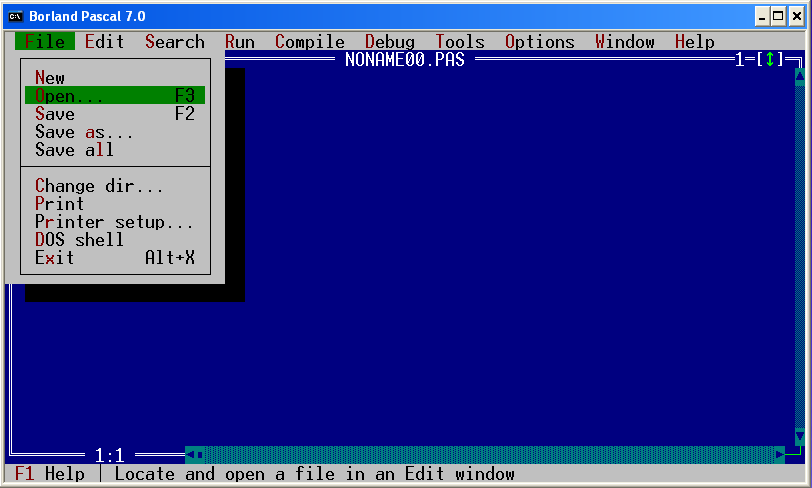 	Чтобы открыть каталог (папку) или файл, нужно выбрать необходимый объект и выбрать команду Open (или воспользоваться правой кнопкой мыши). Для перехода из подчиненной структуры в главную (например, из подчиненной папки в главную), необходимо выбрать « ..\ » (Рис.П.2). 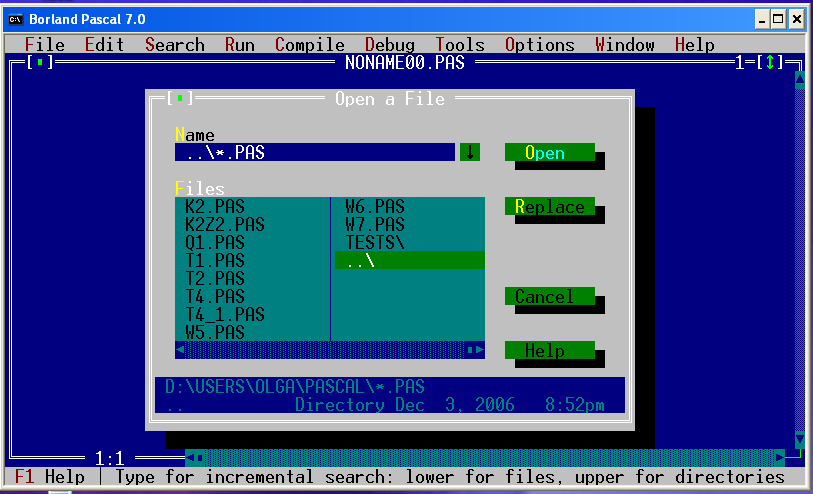 Рис.П.2	Для создания нового файла можно воспользоваться главным меню: File и выбрать команду New. В рабочей области набрать текст программы и сохранить (Save as) под вами указанным именем.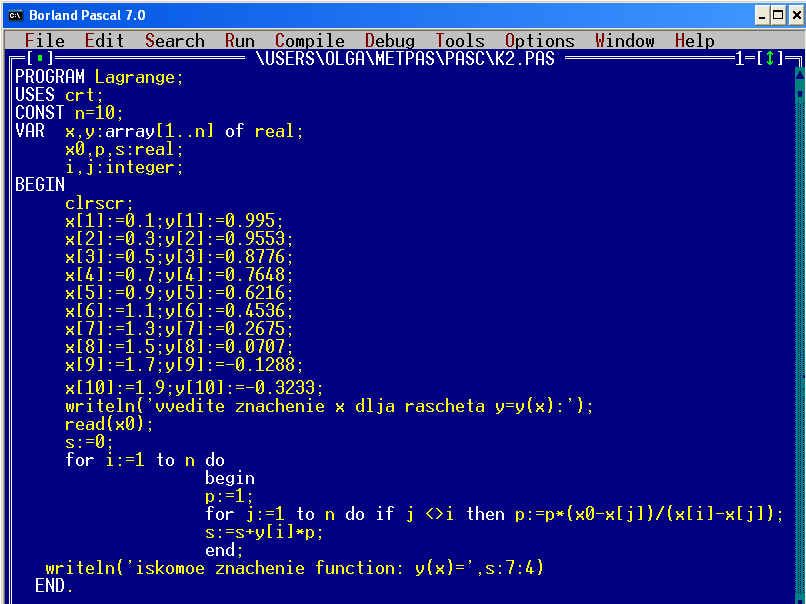 Рис.П.3Проведение компиляции программы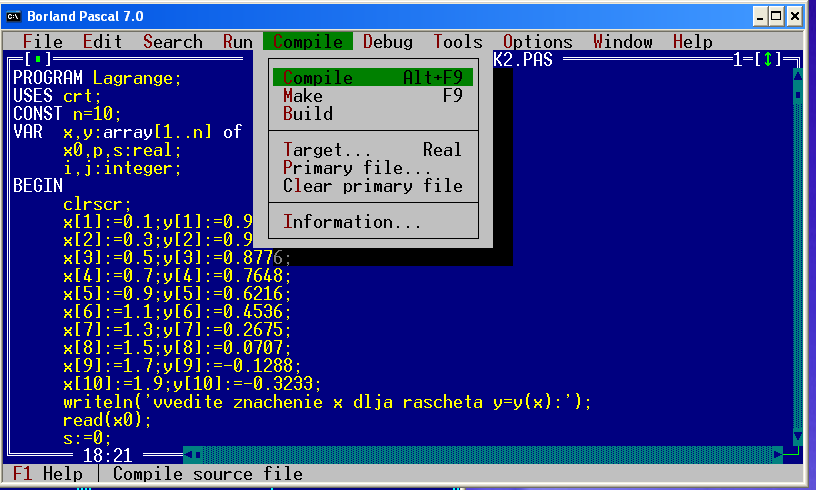 Рис.П.4 После выбора в Меню команды Compile появится следующее окно: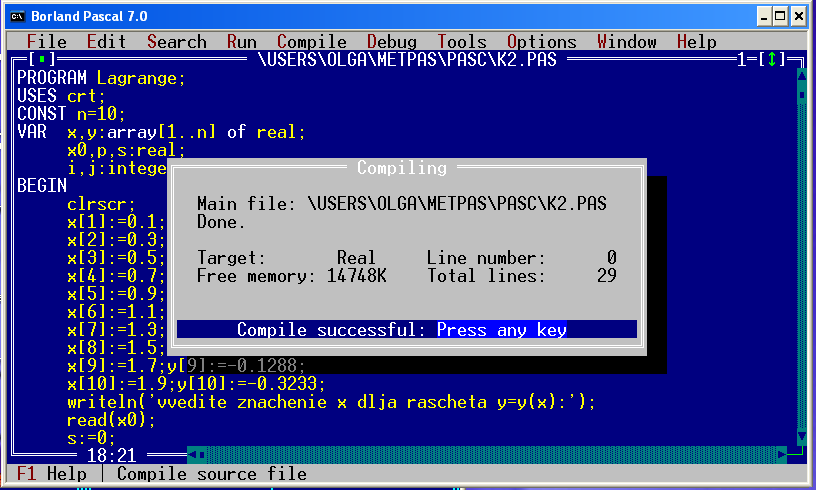 Рис.П.5     Далее следует нажать клавишу на клавиатуре (например, клавишу Enter). Для запуска программы на счет следует выбрать в меню команду Run (Рис.П.6).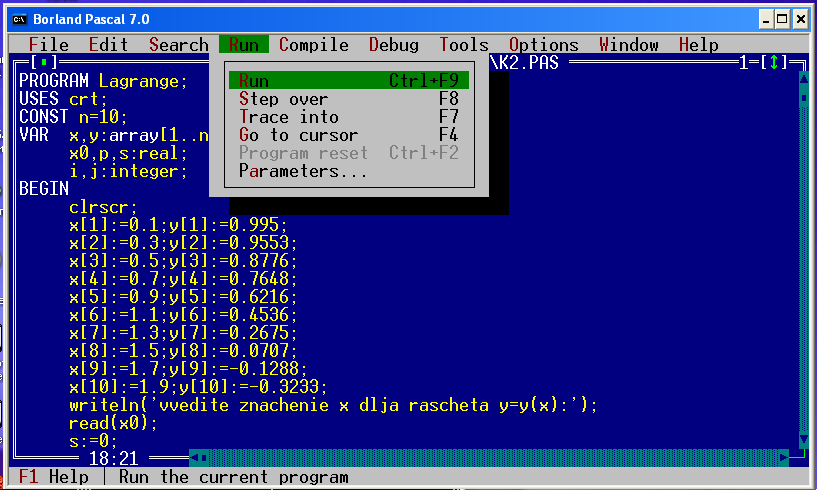 Рис.П.6Если ввод данных производится в диалоговом режиме, то необходимо с клавиатуры в область для ввода данных ввести необходимые величины (например, 0.2).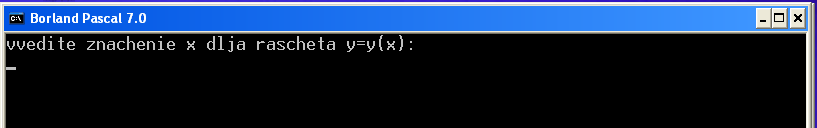                                             Рис. П.7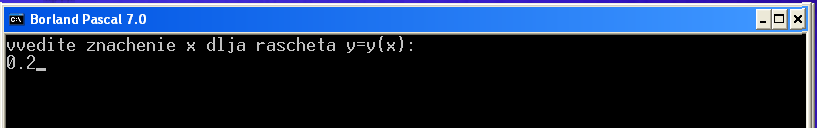                                             Рис.П.8После ввода необходимого значения (например, 0.2) следует нажатьклавишу Enter на клавиатуре. Для просмотра результата расчетов можно воспользоваться меню, выбрав в Debug команду Output.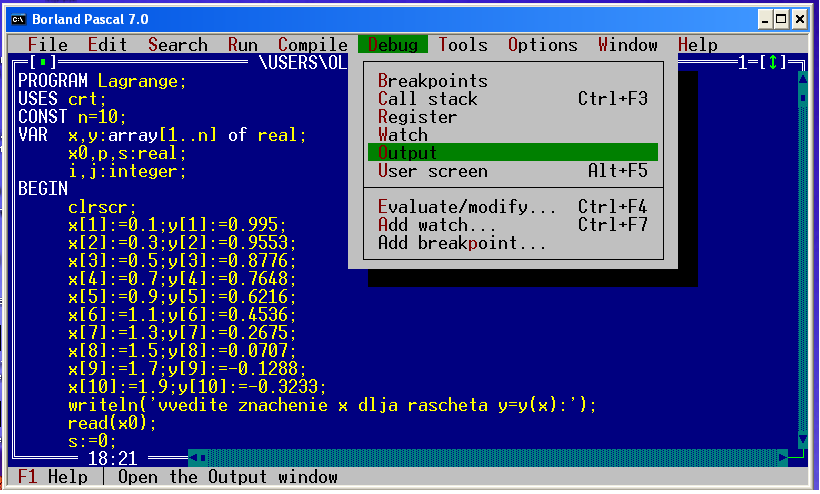                                             Рис.П.9Результаты расчетов можно найти в нижней части открытого окна.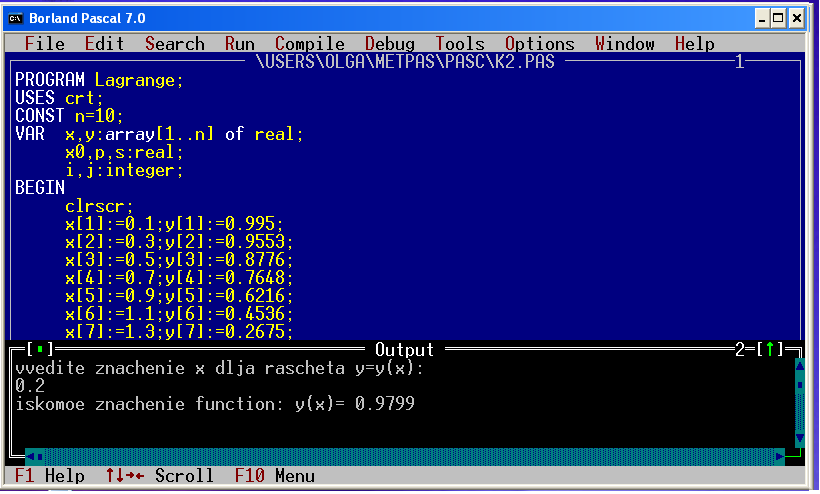 Рис.П.10Если в качестве входных параметров были введены неправильно значения (например, вместо 0.2 было введено 0,2),  то появится информация о наличии ошибке (Рис.П.12).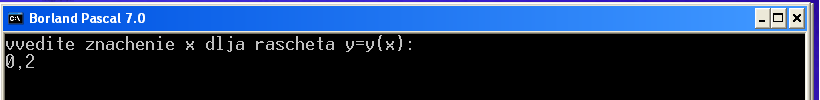 Рис.П.11.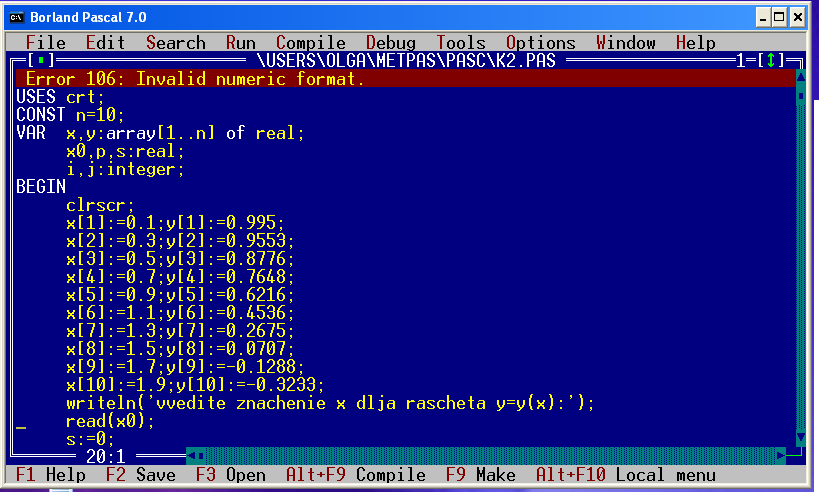 Рис.П.12Чтобы получить информацию об ошибке, можно воспользоваться меню: в Debug выбрать команду Output.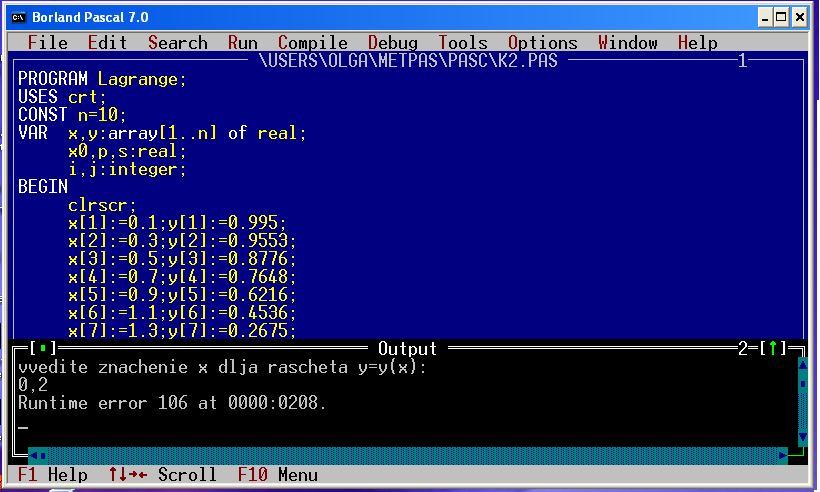 Рис.П.13   Исправив ошибки, можно продолжать расчеты.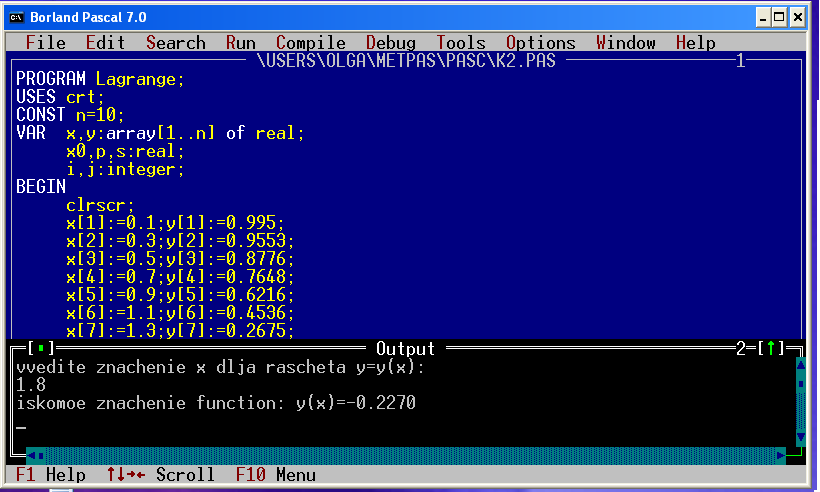 Рис.П.14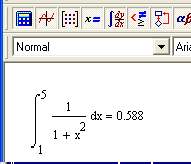 Рис.П.15. Интеграл, рассчитанный в среде MathCAD.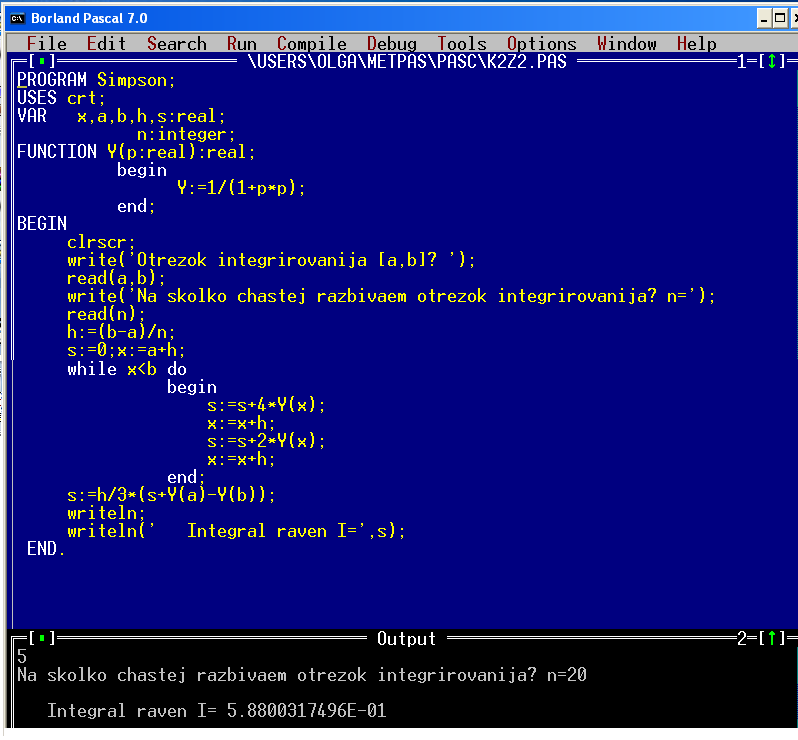 Рис.П.16. Листинг программы вычисления определенного интеграла методом Симпсона с результатами расчетовИнформатикаРабочая программа, методические указания и контрольные заданияСоставители:          Сергей Витальевич Огородов                           Ольга Владимировна ШеферРецензент:    доц., канд.физ.-мат. наук    В.И. РейзлинЗначениеконстантыПример записиПример записиПример записиЗначениеконстантыцелая константаконст.с фикс.точкойконст. с плав. точкой-257-257-257.0-2.57e216.4-16.41.64e1ОперацияДействиеПример записи+сохранение знака+A-изменение знака-A+сложениеA+B-вычитаниеA-BумножениеAB/делениеA/Bdivцелочисленное делениеA div B,  3 div 2modостаток от целочисл. деленияA mod B,  5 mod 3ОперацияДействиеПример записиnotотрицаниеnot Aandлогическое “И”A and Borлогическое “ИЛИ”A or Bxorисключающее “ИЛИ”A xor BОперацияДействиеПример записи=равноA=B<>не равноA<>B<меньшеA<B>большеA>B<=меньше либо равноA<=B>=больше либо равноA>=BФункция,запись на языке Turbo PascalНазначениеМатематическая формазаписиAbs(x)вычисление абсолютного значения xxSqr(x)вычисление квадрата xx2Sin(x)вычисление синуса xsin xCos(x)вычисление косинуса xcos xArctan(x)вычисление арктангенса xarctg xExp(x)вычисление экспоненты xexLn(x)вычисление натурального логарифма xln xSqrt(x)вычисление квадратного корня из xTrunc(x)вычисление целой части xRound(x)округление x в сторону ближайшего целогоOdd(x)TRUE, если x – нечетное,FALSE, если x - четное                  3)             cos(ax2+b)2, если  -19x-16,                     y(x)=      5(bx+a+d), если  x-16,                                    2xd+a2,     если  x-19;                             a=-9/2; b=5.61; d=24;                  3)             cos(ax2+b)2, если  -19x-16,                     y(x)=      5(bx+a+d), если  x-16,                                    2xd+a2,     если  x-19;                             a=-9/2; b=5.61; d=24;4)            a2b/9-x,  если x-2,   y(x)=   4(a3x2-c2),  если -2x4,               tg(a-b)2+x2,  если x4;             a=-0.0025; b=-2.7;c=3;                    5)         ,  если -1xa,                      y(x) =  10(ax+bx),    если xa,                                  ax2,          если x-1;                              a=21.345; b=-2/5;c=1;                    5)         ,  если -1xa,                      y(x) =  10(ax+bx),    если xa,                                  ax2,          если x-1;                              a=21.345; b=-2/5;c=1;6)             x-a,    если x-1,    y(x)=  ,  если -1x1,                9x2-a,      если x1;                         a=-1.5;                     7)        ,  если -2x3,                       y(x)=  ab/x-x2,    если x3,                                 4(x+a/b),     если x-2;                               a=-0.024; b=0.752479;8)          5b-a/(b-c)x2, если 3x5,    y(x)= 2.5(x-c)(ax+b),  если x3,              102dbc/x,      если x5;             a=7.4; b=2.5; c=3.1; d=0.5;8)          5b-a/(b-c)x2, если 3x5,    y(x)= 2.5(x-c)(ax+b),  если x3,              102dbc/x,      если x5;             a=7.4; b=2.5; c=3.1; d=0.5;                      9)         5c2d2b,    если x3.5,                        y(x)= 4(cd2+x2),  если 1.5x3.5,                                  (ax+b)2,     если x3.5;                        a=4.7; b=2.1; c=1.7; d=0.5;10)              4(x/a2-a),  если x-1,        y(x)= ,  если -1x1,                   x3,      если x1;                        a=12.1;10)              4(x/a2-a),  если x-1,        y(x)= ,  если -1x1,                   x3,      если x1;                        a=12.1;                      11)          x2+cos(a+bx),  если x0,                          y(x) = 4(x-1),    если x1,                                    (x+2)+0.0024, если 0x1;                              a=-0.24; b=2;12)         (a2-0.008b2)/x, если axb,     y(x)= bx-a,         если xa,              (a+b)cosx,    если xb;                   a=-0.2; b=2;12)         (a2-0.008b2)/x, если axb,     y(x)= bx-a,         если xa,              (a+b)cosx,    если xb;                   a=-0.2; b=2;                      13)        0.003a/x,     если xc,                         y(x) = 2x/a,       если xa+b,                                    c(ax+b)2,   если cxa+b;                               a=0.8; b=-0.26; c=-0.24;14)              ab-x2,    если x0,        y(x)=  a2x+b2,       если 0x0.1,                   b(x2-a2),      если x0.1;                   a=2/7; b=-3.01;14)              ab-x2,    если x0,        y(x)=  a2x+b2,       если 0x0.1,                   b(x2-a2),      если x0.1;                   a=2/7; b=-3.01;                      15)          a3+dx2,   если 0.1xa,                         y(x) =  (b-x)2,    если xa,                                     (b2+x2)a-x,   если x0.1;                                 a=2.51; b=-3.06; d=5/3;16)               x2+a,         если xa,        y(x)= 8.4(x+a),      если axd,                  dx/15-ax,      если xd;                   a=0.2; d=1.9;16)               x2+a,         если xa,        y(x)= 8.4(x+a),      если axd,                  dx/15-ax,      если xd;                   a=0.2; d=1.9;                       17)       eax,             если x-1,                         y(x)= cosx+0.0085, если -1x0,                                  4x2-a,      если x0;                                 a=29.4;18)         (ax2+2)/(x2+1), если 1x3,   y(x)=   a,       если x3,              ax/(x+2),      если x1;                           a=9/4;18)         (ax2+2)/(x2+1), если 1x3,   y(x)=   a,       если x3,              ax/(x+2),      если x1;                           a=9/4;                       19)   (a-b)/(ab+x)/c, если 3x5,                      y(x)= (a-b)2x3,   если 5x9.8,                               (ax2+b)/4x,  если x9.8;                              a=-19.2457; b=24.7; c=1.5;20)         4[ax-6(a+b)3], если a+bxa,  y(x) =   a2+(a-b)+x2,       если xa,              x2(a+b),      если xa+b;                a=2.005; b=-0.0009;20)         4[ax-6(a+b)3], если a+bxa,  y(x) =   a2+(a-b)+x2,       если xa,              x2(a+b),      если xa+b;                a=2.005; b=-0.0009;                21)           a2(a-b)x,   если axb,                    y(x) =  5(ax2+b),   если xb,                                (ax-a)2,  если xa;                                   b=-1.5; a=0.6;22)      (ab-cx)/abcx2,  если x0, y(x)=, если 0x0.8,            x2+ab,      если x0.8;            a=-5/3; b=2.3; c=-3.335;22)      (ab-cx)/abcx2,  если x0, y(x)=, если 0x0.8,            x2+ab,      если x0.8;            a=-5/3; b=2.3; c=-3.335;                 23)   cos(x3-ab-a1/2),  если axb,                 y(x)= (x-a)3+b2,   если xa,                           (c+d)2+cx,      если xb;                         a=0.24; b=2; c=8/3; d=0.5;24)          9.25-ac+dx,  если axd,    y(x)=  4(d2/a+c2x/b2),   если xd,                ad2cx,   если xa;           a=-2.3; b=5.61; c=4; d=2.5;24)          9.25-ac+dx,  если axd,    y(x)=  4(d2/a+c2x/b2),   если xd,                ad2cx,   если xa;           a=-2.3; b=5.61; c=4; d=2.5;                  25)       cos(ax+z),  если axz,                     y(x)= x+z+4.28,   если xa,                               9(x+za),      если xz;                                 a=-0.025; z=0.25;xy(x)x0x1x2…xny0y1y2…ynxy(x)0,10,99500,30,95530,50,87760,70,76480,90,62161,10,45361,30,26751,50,07071,7-0,12881,9-0,32331)   xy(x)2)   xy(x)y(x)3)       x3)       x   y(x)2,02,22,42,62,83,03,23,43,63,80,90930,80850,67550,51550,33500,1411-0,0584-0,2555-0,4425-0,61196,36,56,76,97,17,37,57,77,98,10,01680,21510,40480,57840,72900,85040,93800,98820,99890,96990,01680,21510,40480,57840,72900,85040,93800,98820,99890,96990,10,30,50,70,91,11,31,51,71,90,10,30,50,70,91,11,31,51,71,9 0,9093 0,8085 0,6755 0,5155 0,3350 0,1411-0,0584-0,2555-0,4425-0,6119          x=2,1   x=3,7          x=2,1   x=3,7        x=6,4   x=7,6        x=6,4   x=7,6        x=6,4   x=7,6   x=0,17  x=1,89   x=0,17  x=1,89   x=0,17  x=1,894)   xy(x)5)   xy(x)y(x)6)      x  y(x)  y(x)2,02,22,42,62,83,03,23,43,63,8-0,4161-0,5885-0,7374-0,8596-0,9422-0,9900-0,9668-0,8968-0,7910-0,67090,720,921,121,321,521,721,922.122,322,520,48680,39850,32690,26710,21870,17910,14460,12000,09830,08050,48680,39850,32690,26710,21870,17910,14460,12000,09830,08050,450,500,550,600,650,700,750,800,850,90 0,4831 0,5463 0,6131 0,6841 0,7602 0,8423 0,9316 1,0296 1,1383 1,2602 0,4831 0,5463 0,6131 0,6841 0,7602 0,8423 0,9316 1,0296 1,1383 1,2602 x=2,1   x=3,7 x=2,1   x=3,7x=0,75   x=2,41x=0,75   x=2,41x=0,75   x=2,41    x=0,48  x=0,87    x=0,48  x=0,87    x=0,48  x=0,877)      xy(x)8)      xy(x)y(x)9)      x y(x) y(x)0,490,540,590,640,690,740,790,840,890,940,53340,59940,66960,74450,82530,91311,06921,11561,23461,36920,470.520.570,620,670,720,770,820,870,920,50800,57260,64100,71390,79220,87700,96961,07171,18531,31330,50800,57260,64100,71390,79220,87700,96961,07171,18531,31330,500,550,600,650,700,750,800,850,900,95 0,5463 0,6131 0,6841 0,7602 0,8423 0,9316 1,0296 1,1383 1,2602 1,3984 0,5463 0,6131 0,6841 0,7602 0,8423 0,9316 1,0296 1,1383 1,2602 1,3984x=0,5  x=0,93x=0,5  x=0,93x=0,48   x=0,9x=0,48   x=0,9x=0,48   x=0,9    x=0,49   x=0,92    x=0,49   x=0,92    x=0,49   x=0,9210)    xy(x)11)    xy(x)y(x)12)    x12)    x y(x)0,480,530,580,630,680,730,780,830,880,930,52060,58590,65520,72910,80870,89490,98931,09341,20971,34090,530,580,630,680,730,780,830,880,930,980,58590,65520,72910,80870,89490,98931,09341,20971,34091,49090,58590,65520,72910,80870,89490,98931,09341,20971,34091,49090,710,810,911,011,111,211,311,411,511,610,710,810,911,011,111,211,311,411,511,61 2,0340 2,2479 2,4843 2,7456 3,0344 3,3535 3,7062 4,0960 4,5267 5,0028x=0,5   x=0,9x=0,5   x=0,9x=0,56   x=0,95x=0,56   x=0,95x=0,56   x=0,95     x=0,75   x=1,6     x=0,75   x=1,6     x=0,75   x=1,613)    xy(x)14)    xy(x)y(x)15)    x15)    x y(x)0,750,850,951,051,151,251,351,451,551,652,11702,33962,58572,85773,15823,49033,85744,26314,71155,20700,730,830,931,031,131,231,331,431,531,632,07512,29332,53452,80113,09573,42123,78104,17874,61825,10392,07512,29332,53452,80113,09573,42123,78104,17874,61825,10390,70,91,11,31,51,71,92,12,32,50,70,91,11,31,51,71,92,12,32,5 0,4966 0,4066 0,3329 0,2725 0,2231 0,1827 0,1496 0,1224 0,1002 0,0821x=0,8   x=1,62x=0,8   x=1,62x=0,77  x=1,59x=0,77  x=1,59x=0,77  x=1,59         x=0,8   x=2,45         x=0,8   x=2,45         x=0,8   x=2,4516)    xy(x)17)    xy(x)y(x)18)    x y(x) y(x)0,740,840,941,041,141,241,341,441,541,642,09592,31642,56002,82923,12683,45563,81904,22074,66465,15520,550,650,750,850,951,051,151,251,351,450,57820,69680,82230,95611,09951,25391,42081,60191,79912,01430,57820,69680,82230,95611,09951,25391,42081,60191,79912,01431,71,81,92,02,12,22,32,42,52,6 2,8283 3,1075 3,4177 3,7622 4,1443 4,5679 5,0372 5,5569 6,1323 6,7690 2,8283 3,1075 3,4177 3,7622 4,1443 4,5679 5,0372 5,5569 6,1323 6,7690x=0,79   x=1,55x=0,79   x=1,55x=0,57   x=1,31x=0,57   x=1,31x=0,57   x=1,31    x=1,81   x=2,56    x=1,81   x=2,56    x=1,81   x=2,5619)    xy(x)20)    x20)    xy(x)21)    x y(x) y(x)1,731,831,932,032,132,232,332,432,532,632,90903,19793,51733,87274,26694,70375,18765,72356,31666,97291,711,811,912,012,112,212,312,412,512,611,711,811,912,012,112,212,312,412,512,612,85493,13713,45063,79874,18474,61275,08685,61196,19316,83631,741,841,942,042,142,242,342,442,542,64 2,9364 3,2277 3,5512 3,9103 4,3085 4,7499 5,2388 5,7801 6,3793 7,0423 2,9364 3,2277 3,5512 3,9103 4,3085 4,7499 5,2388 5,7801 6,3793 7,0423x=1,76   x=2,5x=1,76   x=2,5x=1,74  x=2,6x=1,74  x=2,6x=1,74  x=2,6   x=1,77   x=2,55   x=1,77   x=2,55   x=1,77   x=2,5522)    xy(x)23)    x23)    xy(x)24)    x24)    x y(x)1,721,821,922,022,122,222,322,422,522,622,88183,16693,48383,83554,22564,65805,13705,66746,25456,90431,751,851,952,052,152,252,352,452,552,651,751,851,952,052,152,252,352,452,552,652,96423,25853,58553,94834,35074,79665,29055,83736,44267,11231,351,451,551,651,751,851,952,052,152,251,351,451,551,651,751,851,952,052,152,25 2,4604 3,0486 3,7239 4,4921 5,3594 6,3316 7,4149 8,6151 9,9384 11,3906x=1,73   x=2,6x=1,73   x=2,6x=1,77  x=2,53x=1,77  x=2,53x=1,77  x=2,53        x=1,4   x=2,23        x=1,4   x=2,23        x=1,4   x=2,2325)    xy(x)0,10,30,50,70,91,11,31,51,71,90,09980,29550,47940,64420,78430,89120,96360,99750,99170,9463x=0,2    x=1,55x=0,2    x=1,55 1)        2)        3)    4)        5)      6)           7)      8)      9)                       10)      11)                   12)      13)       14)    15)     16)            17)               18)   19)    20)    21)    22)     23)       24)25)     26)  27)        28) 29)      30)  Подписано к печати 30.06.2008. Формат 60х84/8. Бумага «Классика».Печать RISO. Усл.печ.л. 2,79. Уч.-изд.л. 2,53. Заказ                . Тираж 500 экз. Подписано к печати 30.06.2008. Формат 60х84/8. Бумага «Классика».Печать RISO. Усл.печ.л. 2,79. Уч.-изд.л. 2,53. Заказ                . Тираж 500 экз. Подписано к печати 30.06.2008. Формат 60х84/8. Бумага «Классика».Печать RISO. Усл.печ.л. 2,79. Уч.-изд.л. 2,53. Заказ                . Тираж 500 экз. 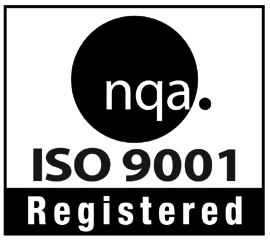 Томский политехнический университетСистема менеджмента качестваТомского политехнического университета сертифицированаNATIONAL QUALITY ASSURANCE по стандарту ISO 9001:2000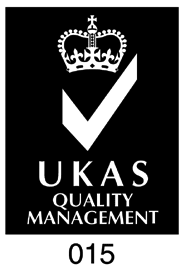 